МИНИСТЕРСТВО ОБРАЗОВАНИЯ И НАУКИ РЕСПУБЛИКИ КАЗАХСТАНГОСУДАРСТВЕННОЕ КОМУНАЛЬНОЕ КАЗЕННОЕ ПРЕДПРИЯТИЕ «МАНГИСТАУСКИЙ КОЛЛЕДЖ ТУРИЗМА»СОГЛАСОВАНО                                                                                               УТВЕРЖДАЮДиректор                                                                                                           Директор колледжаТОО «Caspian Riviera»                                                                   _________ М.А. Измухамедов«      » _______2019 г.                                                                                      «      »________2019 г. ПРОГРАММАитоговой государственной аттестации выпускников ГККП «Мангистауский колледж туризма»по специальности  0508000 «Организация питания»Актау 2019Программагосударственной итоговой аттестации выпускниковпо программе Технического и профессионального образования подготовки специалистов среднего звена  0507000 «Организация обслуживания гостиничных хозяйств»  на 2018-2019 учебный годРассмотрено и одобрено на заседании Методического совета Мангистауского колледжа туризма Протокол № 3 от «26 » января 2019 г. Предметно-цикловой комиссии специальных дисциплин Протокол №          от «         » января 2019 г. СОДЕРЖАНИЕ ПРОГРАММЫОбщие положения 1. Вид государственной итоговой аттестации 2. Объем времени на подготовку и проведение государственной итоговой аттестации 3. Сроки проведения государственной итоговой аттестации 4. Организация рабочих мест для проведения демонстрационного экзамена 5. Контрольно-измерительные материалы и оценочные средства 6. Организация работы экспертов при проведении демонстрационного экзамена 7. Процедура проведения демонстрационного экзамена Приложения Общие положения1.1. Программа государственной итоговой аттестации (далее программа ГИА) предназначена для студентов, обучающихся по основной профессиональной образовательной программе среднего профессионального образования  подготовки  специалистов среднего звена  специальности 0507000 «Организация обслуживания гостиничных хозяйств» 1.2. Программа государственной итоговой аттестации является частью основной профессиональной образовательной программы указанной специальности. 1.3. Целью государственной итоговой аттестации является установление готовности выпускника к видам профессиональной деятельности и оценки сформированности профессиональных и общих компетенций в соответствии с Государственным Образовательным стандартом по специальности  0507000 «Организация обслуживания гостиничных хозяйств».1. Виды государственной итоговой аттестации В соответствии с государственным образовательным стандартом технического и профессионального образования (далее ТиПО) государственная итоговая аттестация включает в себя:  сдачу государственного экзамена в форме демонстрационного экзамена по стандартам WorldSkills. -  сдачу государственного экзамена в форме устного экзамена.- сдачу государственного экзамена в форме письменного экзамена.Выпускной демонстрационный экзамен подтверждает соответствие профессиональной подготовки обучающегося требованиям  государственного образовательного стандарта по специальности и призвана обеспечивать наиболее глубокую и системную оценку готовности выпускников к профессиональной деятельности. Проведение демонстрационного экзамена обеспечивает возможность оценки результатов освоения образовательной программы в условиях, моделирующих реальную производственную ситуацию. Демонстрационный экзамен проводится с целью выявления соответствия результатов освоения образовательных программ ТиПО требованиям ГОСО  и стандартам WorldSkills Казахстан и по соответствующей компетенции. 2. Объем времени на подготовку и проведение ГИА Объем времени на государственную итоговую аттестацию установлен   – 4 недели, в том числе  1 неделя отведена на подготовку  к демонстрационному экзамену и  3 недели на сдачу демонстрационного экзамена  и сдачу государственных экзаменов по теории. 3. Сроки проведения государственной итоговой аттестации Сроки проведения государственной итоговой аттестации определены учебным планом и календарным учебным графиком по специальности: с 4 февраля по 23 февраля  2019 года.3.1 Заседания государственной экзаменационной комиссии протоколируются (приложение №3). В протоколе записываются: итоговая оценка , присуждение квалификации, примечания (особые мнения членов ГЭК). Результаты аттестационных испытаний объявляются в тот же день после оформления в установленном порядке протоколов заседаний государственной экзаменационной комиссии. Решение государственной экзаменационной комиссии о присвоении квалификации, прошедшим итоговую государственную аттестацию, и выдаче соответствующего документа об образовании и о квалификации объявляется приказом директора колледжа. По результатам государственной итоговой аттестации выпускник, участвовавший в государственной итоговой аттестации, имеет право подать в апелляционную комиссию письменное апелляционное заявление о нарушении, по его мнению, установленного порядка проведения государственной итоговой аттестации и (или) несогласии с ее результатами. Апелляция подается лично выпускником или родителями (законными представителями) несовершеннолетнего выпускника в апелляционную комиссию техникума. Обучающиеся, не прошедшие государственной итоговой аттестации или получившие на государственной итоговой аттестации неудовлетворительные результаты, проходят государственную итоговую аттестацию не ранее чем через шесть месяцев после прохождения государственной итоговой аттестации впервые. Повторное прохождение государственной итоговой аттестации для одного лица назначается образовательной организацией не более двух раз. 9. Организация рабочих мест для проведения демонстрационного экзамена 9.1 Демонстрационный экзамен (далее - ДЭ) проводится в учебно-производственных лабораториях  колледжа по графику.9.2. ДЭ проводится в специально организованных модульных условиях, соответствующих задаче оценки освоения профессиональных компетенций по основным видам деятельности. Оборудование для ДЭ по профессиональным модулям образовательной программы должно соответствовать требованиям к материально-техническому оснащению примерной основной образовательной программы, а так же требованиям «Ворлдскиллс Казахстан». 10. Контрольно-измерительные материалы и оценочные средства 10.1 Для проведения демонстрационного экзамена по стандартам Ворлдскиллс Казахстан в 2019 году используются контрольно-измерительные материалы и инфраструктурные листы, разработанные экспертами Ворлдскиллс на основе конкурсных заданий и критериев оценки Национального чемпионата (WorldSkills Kazakhstan) 2018 года по компетенции «Администрирование отеля». 12.2 За 2 месяца  до проведения демонстрационного экзамена колледж должен обеспечить разработку заданий экзамена, критериев оценки по всем компетенциям и утвердить на методсовете колледжа.12.3 Содержание задания (уровень сложность задания) демонстрационного экзамена по компетенции «Администрирование отеля» в 2018 году – код №3. 12.4 Задания для демонстрационного экзамена ориентированы на профессиональные компетенции по одному или нескольким основным видам деятельности, или могут носить комплексный характер, требующий демонстрации всех компетенций в соответствии с образовательной программой. 12.6 Структура задания содержит описание условий проведения, материально-технического и информационно-методического оснащения процедуры экзамена, практико-ориентированное задание, временные и качественные параметры выполнения задания, критерии оценки. 12.7  Для оценки результатов ДЭ используются специально разработанная для данной образовательной программы система критериев. Критерии оценки и типовые задания по демонстрационному экзамену доводятся до сведения участников процедур не позднее, чем за 2 месяца до проведения ДЭ. 12.8  К ДЭ допускаются лица, успешно прошедшие все предшествующие аттестационные испытания, предусмотренные учебным планом и не имеющие академической задолженности. 12.9 Сроки и место проведения ДЭ доводится до сведения обучающихся не позднее чем за 1 месяц. 14. Процедура проведения демонстрационного экзамена 14.1 Ход выполнения задания ДЭ оценивается методом экспертного наблюдения. Наблюдение за действиями обучающегося ведется членами ГАК  в установленном образовательной организацией порядке. При наличии в структуре задания критериев для оценки продукта деятельности, данный продукт представляется экзаменационной комиссии. По результатам выполнения задания заполняется оценочный лист, на основании которого, по разработанным ранее критериям, принимается решение о результатах ДЭ. 14.2. ДЭ проводится в несколько этапов: - инструктаж по ТО и ТБ студентов на площадке проведения ДЭ (за 1 день до начала ДЭ); - выполнение обучающимися заданий; - подведение итогов и оглашение результатов. 14.3. В случае опоздания студента к началу ДЭ по уважительной причине он допускается к выполнению заданий, но время на выполнение заданий не добавляется.  14.4. Комиссия состоит из пяти членов, которые используют как объективные, так и субъективные критерии оценки.  Подведение итогов предусматривает: - решение экзаменационной комиссии об успешном освоении компетенции, которое принимается на основании критериев оценки.  На итоговую оценку результатов ДЭ, в том числе влияет соблюдение студентом требований ОТ и ТБ; - заполнение членами комиссии ведомости оценок; - оформление протоколов, обобщение результатов ДЭ с указанием бального рейтинга студентов. 14.5 Перевод фактической суммы баллов в оценку Процент результативности                       Балл                              (отметка) оценка 88%-100%                                            19-21 баллов                             5 отлично 74%-87%                                              16-18 баллов                             4 хорошо 51%-73%                                              13-15 баллов                     3 удовлетворительно Менее 50%                                    Менее 13 баллов                    2 неудовлетворительно 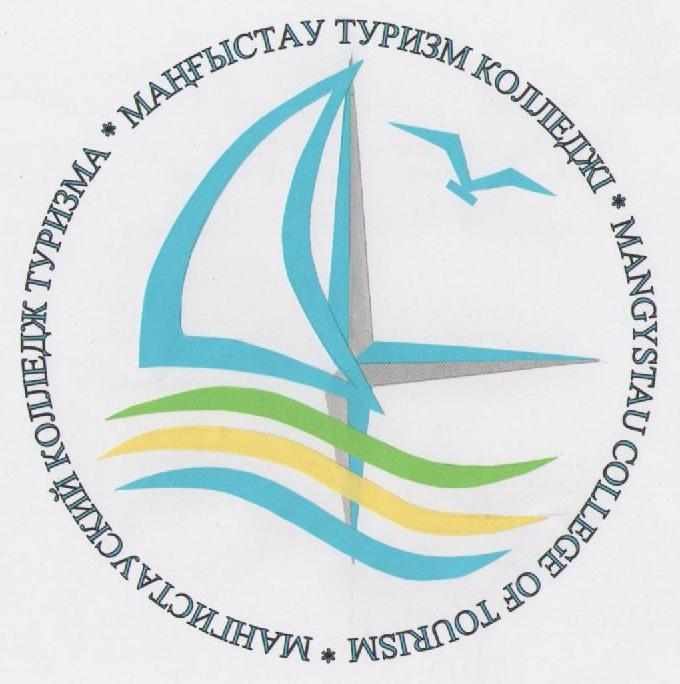 